Курс: «Теорія і методика українського рукопашу «Спас»Лекція №2Традиція національного фізичного виховання в українському суспільстві.ПланСуть традиції національного фізичного виховання України.Форми та методи національного фізичного виховання. Особливості традиції національного фізичного виховання України.Роль та місце національних бойових мистецтв в системі національного фізичного виховання в Україні.Суть традиції національного фізичного виховання України.ФІзична культура – явище світове і багатогранне. Кожний народ світу має свою національну специфіку фізичної культури. Відповідно до цього у кожного народу існує своя власна, самобутня традиція фізичного виховання. В чомусь ці традиції спорріднені, в чомусь мають сво забарвлення. Наприклад, біг – є явищем загальносвітовим. У кожного народу в традиції фізичної культури існують змагання з бігу. Але, наприклад у народів Півночі, це бможе бути біг по снігу, снігоступах, на лижах, В той час коли у народів Півдня – це може бути біг на довгі чи короткі дистанції. Традиція боротьби існує у кожного народу, але, наприклад у народів Кавказу – це боротьба без використання ударів, в той де час, коли у народів Азії – в змаганнях з боротьби часто використовуються удари руками чи ногами. Інтеграція національних видів фізичної культури вилилася в світі в олімпійський рух. Але все ж таки багато з народів, країн намагаються зберегти свою самоідентичність в галузі фізичного виховання. У багатьох країнах створені, визнані і підтримуються державою і громадами національні види спорту. Так, наприклад, в США, національними видами спорту вважаються бейсбол та американський футбол. У Франції національним видом спорту вважається французький бокс – сават, в Японії – боротьба сумо, в Таїланді – тайський бокс – муай-тай. Національні види спорту існують у всьому світі. Україна має багаті корені фізичної культури, яка сягає ще в давні часи, декілька тисяч років. Українську національну фізичну культуру досліджували вчені Євген Приступа, Анатолій Цьось, Володимир Пилат, Олександр Притула, Микола Величкович, Олексій Мандзяк, Ярослав Тимчак та ін.Дослідження академіка Юрія Шилова показали, що перша пра-держава народилася на території сучасної України 5-6 тис.р. до н.е. Разом з дердавою систематизувалось таке явище, як бойові мистецтва. А оскільки бойові мистецтва, на думку багатьох дослідників є не тільки частиною, але і одним з джерел фізичної культури, то можна сверджувати, що витоки фізичної культури в Україні сягають 5-6 тис.до н.е.При визначенні суті традиції націоанльного фізичного виховання в Україні варто визначити основу – українські національні засоби фізичного виховання. Останні двадцять три роки незалежної України певною мірою змінили національну систему фізичного виховання. З початку 90 – х років ХХ ст. в Україні починають свій розвиток національні бойові мистецтва: Спас, бойовий гопак, козацька боротьба Хрест, Сварга тощо. Починають своє відродження українські національні (народні) види спорту, козацькі забави, які створені на основі українських народних ігор і забав: силові – підіймання вантажів і переміщення їх на певну відстань, командні – лава на лаву тощо.Але поряд з достатньо системним розвитком національної фізичної культури є проблема системного впровадження і розвитку в ній національного стрижня системи фізичного виховання. Важливою умовою цього має бути теоретико-методична база національної складової системи фізичного виховання в Україні.Теорія фізичної культури оперує певними поняттями, які узагальнено віддзеркалюють суть явищ, що вивчаються нею. Саме основні поняття, якщо вони істинні і глибоко відбивають суттєві ознаки і відношення явищ до дійсності, утворюють систему наукових знань. 3 розвитком знань поняття уточнюються, поглиблюються і можуть навіть переходити в інші поняття з ширшим змістом.Концентрованим (лаконічним, коротким), логічно оформленим виразом змісту понять є визначення, які формулюються в науці на порівняно високому ступені й розвитку. Визначення передає найсуттєвіші ознаки, сторони, риси, призначення явища або предмета, його зв'язки з іншими явищами, закони розвитку[1, C. 12].Для вирішення завдань фізичного виховання на основі теорії будується методика навчально-виховної роботи з фізичного виховання, її методи, прийоми, засоби є суто специфічними, що зумовлено особливостями предмета її викладання, в основі якого лежить рухова діяльність, і що відрізняє її від методик інших напрямків.Одним з найважливіших понять в теорії і методиці фізичної культури є засоби фізичного виховання.Засобами фізичного виховання в теорії фізичного виховання є рухова активність людини. Причому засоби фізичного виховання, як правило, розділяють на основні і допоміжні. Основними засобами фізичного виховання є фізичні вправи, народні ігри та забави, військові та побутові дії, які виконуються за відповідною програмою. Допоміжними засобами фізичного виховання є оздоровчі сили природи (сонце, повітря, вода, земля) та гігієнічні фактори (режим дня і харчування, дотримання правил особистої та громадської гігієни тощо) [2].В публічному електронному словнику української мови слово “засіб” означає:Прийом, якась спеціальна дія, що дає можливість здійснити що-небудь, досягти чогось; спосіб.Те, що служить знаряддям у якій-небудь дії, справі.Гроші, матеріальні цінності, достатки [3]. В одному з найдавніших словників української мови за редакцією Б. Грінченка слово “засіб” означає – “Средства матеріальныя, силы” [4].Отже, згідно визначень, саме поняття “засіб” означає дії, які ведуть до визначеного результату.Розглядаючи визначення поняття національних засобів фізичного виховання слід проаналізувати, що саме входить до поняття “національний”Згідно визначення в публічному електронному словнику української мови поняття “національний” означає:Стосовно до нації, національності, пов’язаний з їх суспільно-політичною діяльністю.Властивий певній нації, національності; який відображає їх характер, особливості [5].Отже виходячи з аналізу даних понять можна зробити визначення поняття “національні засоби фізичного виховання”.Національні засоби фізичного виховання – дії, які ведуть до реалізації мети та завдань фізичного виховання, властиві певній нації, національності і відображає характер і особливості фізичного виховання нації, національності.Згідно цього можна зробити визначення поняття “українські національні засоби фізичного виховання”.Українськими національними засобами фізичного виховання є дії, що ведуть до здійснення мети і завдань фізичного виховання, які властиві українському народу, мають українське історичне коріння, відповідають характеру  і особливостям фізичного виховання українського народу.Форми та методи національного фізичного виховання. Особливості традиції національного фізичного виховання України.Враховуючи з вищесказаного, що засобами фізичного виховання є рухальна активність, можна зробити визначення, що українськими національними засобами фізичного виховання – є рухальна активність, властива українському народу, його традиціям і яка відображає характер і особливості українського національного фізичного виховання.Згідно цього українськими національними засобами фізичного виховання, або засобами фізичного виховання українського народу є традиційні фізичні вправи системи, які склалися в історичному існуванні української нації, українські народні ігри та забави, традиційні українські військові дії та побутові вправи, традиційні методи загартування стихіями природи, традиційна українська культура гігієни тіла тощо. Система українських національних засобів фізичного виховання є достатньо обширною, яка постійно змінюється протягом певних історичних процесів. Деякі засоби зникають у зв’язку з історичною неактуальністю, деякі з’являються у зв’язку з тим що сама система фізичного виховання постійно удосконалюється, наповнюючись новими засобами, як традиційними для України, так і запозиченими, але які пройшли адаптацію до національної системи фізичного виховання.Отже національні засоби фізичного виховання можуть бути основними і допоміжними, а також їх можна розділити на традиційні і запозичені у інших народів, але адаптованих до специфіки української національної системи фізичного виховання. Прикладом традиційності національних засобів фізичного виховання можуть бути народні ігри та забави, українські народні танці. Прикладом запозичених національних засобів фізичного виховання можуть бути ігри запозичені у інших народів, але які протягом часу стали вже народними. Таким засобом , наприклад, є дворовий або вуличний футбол – вид гри, стоворений англійцями, але який адаптований до реалій національних особливостей фізичного виховання в Україні. Прикладом того, як запозичена гра стала національним засобом фізичного виховання в інших народів може бути бразильський пляжний футбол, чи бразильське джиу-джитсу. Види фізичного виховання, які створені  не в Бразилії, але стали по суті національними видами спорту в даній державі і користуються всенародним інтересом і популярністю.Основними українськими національними засобами фізичного виховання є фізичні вправи, які традиційно властиві рухальній активності українців. Прикладом цього можуть бути українські народні танці, види традицйної української боротьби: навхрест, на поясах, штовхач тощо. Український народ в своїй культурі зберіг чимало народних танців.Танець — один із найдавніших видів народної творчості, що виявляється в ритмічних рухах під музику чи спів. Існує наукова думка, що перші танці виникли як прояв емоційних вражень від навколишнього світу. Танцювальні рухи розвивалися також і внаслідок імітації рухів тварин, птахів, а пізніше — жестів, що відображали певні трудові процеси (наприклад, деякі хороводи).Найдавнішими слідами танцювального мистецтва в Україні можна вважати малюнки трипільської доби, де зображені фігури людей, які одну руку кладуть на талію, а другу заводять за голову. Такі рухи зустрічаються і в сучасних танцях. Зображення танцюристів і музикантів є на фресках Софійського собору в Києві (XI ст.). На думку деяких дослідників, срібні фігурки чоловічків з Мартинівського скарбу (IV ст.) передають один із танцювальних рухів: напівпирисядьку з розставленими широко ногами і покладеними на стегна руками. Зараження танців знаходимо і в багатьох мініатюрах зі стародавніх літописів. Писемні повідомлення про давні танці дають нам літописці, які називають їх "скакание и топтание". "гульба и плясание ", "хребтом вихляние". "плясание и плескание ". Літописці - християни називають такі танці "бісівськими", або "поганськими". Це дає певні підстави вважати, що первісні танці були тісно пов'язані з прадавнім богослужінням [6].Серед дослідників українського народного танцю в XX ст. можна назвати Василя Верховинця, Андрія Гуменюка, Андрія Нагачевського (Канада), Романа Гарасимчука, Анатолія Богорода, Вадима Купленика та ін. Класифікації українських танців, запропоновані дослідниками, ще не можуть вважатися досконалими. Першу класифікацію запропонував В. Верховинець, поділивши всі українські танці на масові, парні й сольні. Музикознавці класифікують їх за характером музичного супроводу: гопаки, козачки, польки, мазурки, кадрилі тощо. Між хореографами побутує класифікація і за назвами танців: "Рибка", "Коваль", "Швець", "Горлиця". А. Гуменюк у книжці "Українські народні танці" поділяє їх на хороводи, сюжетні й побутові [6].У сучасній теорії українського народного танцю [7, 8] виділяються три основні жанри: хороводи, побутові та сюжетні танці. У побутових танцях зображаються історичні риси народу: волелюбність, героїзм, завзяття, винахідливість, дотепність тощо. Одним із структурних підрозділів побутових танців українців є так звані військові танці. Військові танці виконуються без зброї, і зі зброєю (шаблі, списи, бойові топірці тощо) в руках. Орнаментальний малюнок танців створюється на основі відшліфованих віками танцювальних рухів. В основі танцювальних рухів лежить той чи інший момент трудового процесу або імітація якоїсь дії чи уявлення людини [9, С. 14].Проте народний танець, як засіб фізичного виховання не набув в науці широкого дослідження. Це пояснюється тим, що офіційно танець завжди розглядався в якості танцювальної культури народу, а не в якості фізичної культури. Проте оскільки танець – є рух під музику, то його розгляд в якості засобу фізичного виховання, і більш детально в якості національного фізичного виховання є сенс.Достатньо глибокі історичні корені, як національний засіб фізичного виховання мають національні види боротьби. Майже у кожного народу світу прослідковується традиція боротьби. Причому в народній традиції боротьба є одним з видів єдиноборств за спрощеними правилами, хоча в деяких випадках може привести і до ускладнення їх.Дослідник єдиноборств світу, у тому числі українських і слов’янських, О. Мандзяк свідчить, що в українців, як і в інших численних народів світу, були поширені різноманітні види єдиноборств за спрощеними правилами, а також доволі цікаві та оригінальні дитячі ігрові борюкання. Загалом вони являють собою звичайні полегшені та спрощені єдиноборства, дужання, виключають важкі й травмонебезпечні технічні і тактичні дії, водночас доповнені яким –небудь ігровим, а деколи й ритуально-обрядовим змістом [10, С. 51].Український народ зберіг досить велику кількість видів народної боротьби: боротьба навхрест, боротьба на поясах, штовхач, на ручку, боротьба ногами, боротьба лежачи тощо. Багато сучасних тренерів з видів спортивної боротьби використовують ті чи інші види народної боротьби в своїх методиках навчально-тренувального процесу [11], багато національних видів боротьби стали основою для створення в 30-х роках ХХ ст. в СРСР нового виду спортивного єдиноборства – боротьби самбо [12].Одним із основних національних засобів фізичного виховання були і інші види єдиноборств: кулачні бої, палочні бої, різні види змагань з предметами. Кулачні бої несуть в собі історичне коріння ще з часів давньої Русі. З історичних джерел відомо, що не тільки воїни володіли мистецтвом кулачного бою, але і простолюдини, і давньоруські волхви. Візантійський історик Лев Диакон (VІ ст.) у своїй праці “Хроніки” згадує: “Ті з волхвів, які живуть у лісах, а не у містах, влодіють руками своїми і ногами з таким успіхом, що можуть самотужки протистояти голими кінцівками мачам і списам десятків озброєних аплітів (візантійських піхотинців)” [9, С. 13]. Кулачні бої зберігалися в українському народі, як традиція і ритуал протягом усієї історії, не дивлячись на соціально-політичні зміни устрою суспільства, державних розпадів і новоутворень. Так кулачні бої зберігалися і в часи Київської Русі, в часи існування козацької держави – Запорозької Січі, в часи існування України у складі Росіїської імперії. Дійшла традиція кулачних боїв і до наших часів.В “Очерках истории Запорожья (Александровска до 1921 года)” говориться: “Затем в зимние праздники общим развлечением были кулачки. Бывало, входят чиновники, купцы, мещане, поселяне – занимают улицу во всю длину города и кулачатся на славу… Если прибьют кого, - суда не было: на то кулачки. Заигрывали (начинали) всегда мальчишки, а за ними поднимали кулаки батьки, - и пошла лава на лаву”[13, С.23 - 24].Як видно з описання кулачних боїв цей вид фізичного виховання народу знімав соціальну нерівність у суспільстві – в кулачних боях приймали участь мало не всі соціальні верстви населення, мав достатньо широкий віковий спектр учасників, в кулачних боях існували свої закони, своє “звичаєве право”, яке сприймалось в суспільстві було навіть вище загально прийнятих законів.До наших часів збереглася традиція кулачного бою і вона відроджується на сучасному етапі. Вже традиційно на великі народні свята проводяться бої лава на лаву. Особливого розвитку цей вид національної фізичного виховання набув в Запорізькій області завдяки діяльності всеукраїнської громадської організації “Всеукраїнська федерація “Спас” [14].Одним з основних українських національних засобів фізичного виховання є українські народні ігри та забави. Видатний український педагог К.Ушинський розглядав рухливу народну гру як «вікно», через яке можна показати дітям той чи інший бік життя народу. Він чудово усвідомлював його виховуючи силу. Адже з покоління в покоління завдяки народній творчості передавались морально-етичні норми поведінки. Педагог пропонував використання скарбів народної творчості для навчання дітей,оскільки він вважав, що навчання має бути виховуючим [15, С. 26].Історія походження ігор, як засобу фізичного виховання налічує мабуть скільки часу, скільки соціально існує людство. Українські вчені А. Цьось і Е. Навроцький, розглядаючи тегденції розвитку фізичного виховання на території України в епоху міді та бронзи, зазначають, що вже у ті часи ігри були поширенів трудовому, фізичному і військовому вихованні: “У фізичному вихованні дітей провідну роль відігравали різноманітні рухливі ігри і забави. Більшість із них проводилися на вулицях, майданчиках, у лісі, біля озер і річок. Водночас, окремі з них відбувалися на дерев’яних токах, які мостили з дубових дощок, щільно притискаючи одна до одної. За формою тік був круглий. Ігри були досить суворі. Н. Денісюк подає зміст ігор “Коло бито”. За умовою діти розташовувалися на току. Інші сідали зі спеціальними киями навколо току і били навскоси по його поверхні.Учасники гри повинні були бігати доти, доки киї не зіб’ють їх. Діти досить сильно потерпали від тих київ. Тому, щоб уникнути ударів, вони мусили швидко бігати, високо підстрибувати на одній і двох ногах, швидко котитися чи крутитися”[16].На нашу думку такий опис стародавньої гри для дітей є досить сумнівним, що торкається жорстокості проведення ігор для дітей в стародавній період. Оскільки традиція ігор може змінювати форму тієї чи іншої гри, але не змінює сутності. В українській традиції не існує жодної жорстокої, чи травмонебезпечної гри для дітей, а тому можна передбачити, що протягом часу пройшла певна еволюція ігор в бік зменшення травматизму і небезпечності, або автори дослідження просто суб’єктивно уявили собі жорстокість стародавнього періоду і описали дану жорстокість дитячої гри на основі власних уявлень. Не викликає суперечок лише той факт, що традиція ігор в українській національній фізичній культурі має глибоке історичне коріння і дійшла до наших часів, зберігши чільне місце серед українських націнальних засобів фізичного виховання.Важливими національними засобами фізичного виховання є військові вправи та побутові дії, які специфічні для українського народу. Дані засоби змінювалися протягом історії, оскільки суспільство розвивалося технологічно, поряд з цим розвивалася і військова справа і побутові дії. Військово-физична підготовка, як засіб фізичного виховання відомий на території сучасної України ще з часів існування трипільців, пізніше скіфів, сколотів (біля 4000 р. до н.е.). Дослідник історії української військово-фізичної підготовки Я.Тимчак вважає, що “ВФП (військово-фізична підготовка) давніх українців була суттєво збагачена традиціями попередніх епох. “Духовна культура дохристиянської Русі, філософською основою якої був язичницький світогляд, відзначалася стійким традиціоналізмом. Складові компоненти цієї культури грунтувалися на стійкій основі глибоких історичних традицій, що значною мірою цементували тодішнє суспільство та державне життя”. Скіфо-Сарматський період історії України залишив вагому культурну спадщину, зокрема і військову, елементи якої знаходимо ще у період Давньоруської держави. Наприклад, і так званий “звіриний стиль” скіфського мистецтва, і окремі зразки озброєння воїнів. Цю спадковість традицій можемо пояснити тим, що занепад скіфських союзів племен, а згодом і сарматів збігається в часі з розвитком слов`янства. Фактично, певний час частина слов`янських племен межувала або входила у ранньодержавне утворення - Велика Скіфія. Як зазначають історики: “Скіфію оточували численні народи, етнічно не споріднені з нею. В лісостеповій і поліській зонах, за Геродотом, жили сколоти, неври, меланхлени, андрофаги, гелони, будини та ін.”. “Як і раніше, лісостепове межиріччя Дніпра і Дністра заселяли численні племена, генетично пов`язані з населенням чорноліської доби. За мовою це були праслов`яни”. Сучасні науковці, зокрема Б.О. Рибаков, вважають, що сколоти мають пряме відношення до слов'ян. Це положення він обгрунтовує у своїй монографії "Язычество Древней Руси" [17].Маючи глибокі історичні корені військово-фізична підготовка і побутові дії змінювались протягом часу, але деякі традиції збереглись в фізичній культурі українського народу і донині. Прикладом цього може слугувати їзда на коні, козацьке гарцювання на коні (вправи джигітування), фехтування і володіння шаблею. Побутові вправи, хоча і змінювалися з науково-технічним розвитком суспільства, все ж деяким рухальним діям можна надати по декілька тисяч років. Прикладом цього може бути косіння трави серпом чи косою, копання лопатою, обробка землі під посів тощо. Протягом багатьох століть деякі предмети побуту і знаряддя праці українців принципово не потерпали змін, такі як коса, лопата тощо. Цим зумовлюється незмінність побутових рухальних дій, як засобу фізичного виховання, хоча нові знаряддя праці, предмети побуту формували нові види рухальних дій.Допоміжними українськими національними засобами фізичного виховання є традиційні форми загартування організму силами природи, а також гігієнічні процедури, притаманні українцям. Перелік цих засобів досить обширний. Найвідомішими є: обливання холодною водою, купання в ополонці взимку, особливо на свято Водохреща, ігри на свіжому повітрі тощо. Однією з найвідоміших гігієнічних процедур, традиційно притаманних українцям є процедури в лазні. Культура лазень відома ще з часів скіфів, Київської Русі.Роль та місце національних бойових мистецтв в системі національного фізичного виховання в Україні.Велике значення в українській національній системі фізичного мають українські національні бойові мистецтва. Після знищення Запорозької Січі українські національні бойові мистецтва бережно зберігались і втаємничено передавалися в нечисленних козацьких родах. Деякі елементи впроваджувалися в військову підготовку армії, оскільки вони допомагали людині вижити під час ведення військових дій. Проте українські національні бойові мистецтва були протягом багатьох століть таємницею. Після здобуття Україною державної незалежності в 1991 році відбувся масовий розвиток і відродження в Україні національних бойових мистецтв. На сьогодні в Україні багато тисяч молодич людей займаються українськими національними бойовими мистецтвами. Найбільш відомі з них – спас та бойовий гопак.Як і в будь-яких бойових мистецтвах світу в українських національних бойових мистецтвах існують традиційні бойові мистецтва, які мають багаторічну історію, авторські бойові мистецтва – створені автором, новостворені види спортивних єдиноборств. За роки незалежності в Україні успішно розвиваються такі види українських національних бойових мистецтв та спортивних єдиноборств, як бойове мистецтво “Спас”, український рукопаш “Спас”, бойовий гопак, український рукопаш Гопак, козацький двобій, українська боротьба на поясах, українська боротьба навхрест, кулачні бої лава на лаву тощо.Українськкі націоанльні бойові мистецтва на сьогодні є вагомим явищем у світі української націоанльної фізичної культури.Після вищесказаного можна зробити наступні висновки:Україна має свої національні засоби фізичного виховання, які мають велике історичне коріння.Українські національні засоби фізичного виховання є частиною культури українського народу.Українські національні засоби фізичного виховання можна розподілити на основні і допоміжні, традиційні і запозичені.Українські національні засоби фізичного виховання мають досить великий спектр обширності, видів і форм, вони постійно змінюються, деякі зникають, деякі з’являються під впливом змін у житті українського суспільства.Українські національні засоби фізчного виховання є базисом української національної фізичної культури.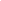 Рекомендована літератураДимитров М. Ф., Копилова Л. Б.. Табір починається з вожатого: Навч.-метод. Посібник.– Миколаїв: Атол, 2005. – 206 с. Жабо Т.В., Кузнєцов А. М. Студент-практикант в оздоровчому таборі: Навч. посібник. – Кіровоград: Код, 2006. – 156 с.Коваленко Є.І., Конончук А.І. Методика роботи в літньому оздоровчому таборі: Навч. посібник для педагогів серед. закладів освіти та позашк. закладів, викладачів і студ. вузів І- ІІ і ІІІ-ІV рівнів акредитації / Інститут змісту і методів навчання. – К., 1997. – 94 с.Лаппо В.В. Методика виховної роботи в літніх оздоровчих таборах: Навчальний посібник / В.В. Лаппо. – Івано-Франківськ, 2012. – 305 с.  Медведева И.Б. М42 Тайное учение даосских воинов—М.: Саттва, 1996. — 320с.Оздоровча та фізкультурно-спортивна робота у літньому таборі: навч. посіб. / Міністерство України у справах сім'ї, молоді та спорту; Всеукраїнський центр фізичного здоров'я населення «Спорт для всіх» / О.М. Ванджура (уклад.). – Т. : Горлиця, 2008.– 232 с.Січинський В. Ю. Чужинці про Україну / В. Ю. Січинський. – К. : Довіра,1992. – 256 с..Сонячне літо в таборі: Навч.-метод. посібник / Ніжинський держ. ун-т ім. Миколи Гоголя / Н.І.Яковець (заг.ред.), В.М.Солова (уклад.). – Ніжин : Видавництво НДУ ім. М.Гоголя, 2005. – 124 с.Соя М.М. Педагогіка дитячого оздоровчого табору: Метод. рекомендації / АПН України; Прикарпатський ун-т ім. В.Стефаника. – Івано-Франківськ, 1997.–76 с.Харченко С.Я., Ваховський Л.Ц., Песоцька О.П. Соціально-педагогічна діяльність у дитячих оздоровчих таборах: навч.- метод. посіб. для фахівців та студ. - організаторів літнього відпочинку дітей та молоді / Луганський національний педагогічний ун-т ім. Тараса Шевченка; Науково- дослідний центр проблем соціальної педагогіки та соціальної роботи АПН України і Луганського національного педагогічного ун-ту ім. Тараса Шевченка / С.Я.Харченко (заг.ред.). – Луганськ : Альма-матер, 2008. – 102 с.Шилов Ю.О. Про виникнення української мови та етносу (за протошумерським архівом Кам'яної Могили та ін.) [Електронний ресурс] / Юрій Шилов. Про виникнення української мови та етносу (за протошумерським архівом Кам'яної Могили та ін.). Режим доступу: file:///Users/apple/Downloads/Ukralm_2012_9_103.pdf. - Назва з екрану.Шиян Б.М. Теорія і методика фізичного виховання школярів. Частина 1. – Тернопіль: Навчальна книга – Богдан, 2008. – 272 с.Богдан Шаян, Олександр Скалій. Теорія і методика фізичного виховання школярів. Частина 1. [Електронний ресурс] / Богдан Шаян, Олександр Скалій // Теорія і методика фізичного виховання школярів. Частина 1.  Засоби фізичного виховання. Визначення поняття. - Режим доступу : http://www.tnpu.edu.ua/kurs/242/3-1.htm - Назва з екрану.Публічний електронний словник української мови. [Електронний ресурс] / Публічний електронний словник української мови // Словник. Засіб. - Режим доступу : http://ukrlit.org/slovnyk/%D0%B7%D0%B0%D1%81%D1%96%D0%B1 - Назва з екрану.Словарь української мови: в 4-х тт. / За ред. Б. Грінченка. — К., 1907—1909. — Т. 2. — С. 95.Публічний електронний словник української мови. [Електронний ресурс] / Публічний електронний словник української мови // Словник. Національний. – Режим доступу : http://ukrlit.org/slovnyk/%D0%BD%D0%B0%D1%86%D1%96%D0%BE%D0%BD%D0%B0%D0%BB%D1%8C%D0%BD%D0%B8%D0%B9 – Назва з екрану.Навчальні матеріали онлайн [Електронний ресурс] / Навчальні матеріали онлайн. // Головна. Культурологія. Українське народознавство. Народний танець. - Режим доступу : http://pidruchniki.com/kulturologiya/narodniy_tanets - Назва з екрану.Василенко К. Лексика українського народно-сценгічного танцю. – 3-є вид. – К.: Мистецтво, 1996. – 496 с.Верховинець В.М. Теорія українського народного танцю. – 5-е вид., доп. – К.: Муз. Україна, 1990. – 150 с.Величкович М., Мартинюк Л. Український рукопаш гопак: Навч. посіб. – Л.: Ліга-Прес, 2003. – 152 с. Мандзяк О.С. Військово-фізичне виховання аріїв: Народні ігри в практиці українських бойових мистецтв. – Тернопіль: Мандрівець, 2007. – 208 с. Крупник Е.Я. Боевые слоны, или игровой способ изучения приемов самозащиты. Методыческое пособие для преподавателей и спортсменов. – Москва, 1997. – 82 с. Харлампиев А.А. Борьба самбо. – Издание 4-е, дополненное. – Москва: ФиС, 1959. – С. 42 – 46. Очерки истории Запорожья (Александровска до 1921 г.) – Запорожье: РИП «Выдавэць», 1992. – 128 с. Всеукраїнська федерація “Спас” [Електронний ресурс] / Всеукраїнська федерація “Спас”. - Режим доступу : http://spas.zp.ua - Назва з екрану. Ушинський К. Вибрані педагогічні твори у 2-х томах: т.1. / К. Ушинський. — К., 1983. — 488 с. Цьось А.В., Навроцький Е.М. Тенденції розвитку фізичного виховання на території України в епоху міді і бронзи // Педагогіка, психологія та мед.-біолог. Пробл. Фіз. Виховання і спорту. - № 24. – С. 47 – 53. Дутчак Я.В. Військово-фізична підготовка в Україні (IX – XVIII ст.): Дис. ... канд. наук з фіз. вих. і спорту: 24.00.02. / Тимчак Ярослав Володимирович. – Львів, 1998. – C. 12 – 13.Інформаційні ресурсиПро оздоровлення та відпочинок дітей : Закон України від 04.09.2008 № 375 - VI за станом на 01.08.2016 [Електронний ресурс] // Верховна Рада України : офіц. веб-портал. – Режим доступу : http://zakon5.rada.gov.ua/laws/show/375-17Про фізичну культуру і спорт : Закон України від24.12.1993 № 3808-XII за станом на 11.06.2015 [Електронний ресурс] // Верховна Рада України: офіц. веб-портал. – Режим доступу : http://zakоn4.rada.gоv. ua/laws/main/3808-12. – Назва з екрану.Про освіту : Закон України від 23.05.1991 № 1060-ХІІ за станом на 04.08.2015 [Електронний ресурс] // Верховна рада України : офіц. веб-портал. – Режим доступу : http://zakоn4.rada.gоv.ua/laws/shоw/1060-12Про Національну Доктрину розвитку фізичної культури і спорту : Указ Президента України від 28.09.2004 р. № 1148/2004 // Урядовий кур’єр. – 2004. – 6 жовт. – С. 5–7 (Дод. «Орієнтир», №38). – Положення.Про внесення змін до Закону України «Про фізичну культуру і спорт» та інших законодавчих актів України : Закон України від 17.11.2009 р. № 1724-VI // Офіційний вісник України. – 2009. – № 97. – С. 30–52. ; Відомості Верховної Ради України. – 2010. – № 7. – Ст. 50.Про національну доктрину розвитку освіти : Указ Президента України від 17.04.2002 р. № 347/2002 [Електронний ресурс] // Верховна Рада України: офіц. веб-портал. – Режим доступу : http://zakоn3.rada.gоv.ua/laws/shоw/ 347/2002Нормативні акти з питань оздоровлення та відпочинку дітей, діяльності дитячих закладів оздоровлення та відпочинку [Електронний ресурс] // Міністерство соціальної політики України: офіц. веб-портал. – Режим доступу : http://www.mlsp.gov.ua/labour/control/uk/publish/article?art_id=161419&cat_id=161393